Муниципальное дошкольное образовательное учреждение «Детский сад Улыбка» п. СуксунСовместная деятельность по правилам дорожного движения  в подготовительной к школе группе.Тема «Лучший знаток правил дорожного движения!»Инструктор по физической культуре МДОУ «Детский сад Улыбка» п.Суксун Бабушкина Татьяна СергеевнаИнспектор по пропаганде ПДД старший лейтенант полиции Чебыкин Андрей Михайлович24.04.2018г.Цель: совершенствование деятельности по профилактике детского дорожно-транспортного травматизма с целью формирования у детей устойчивых навыков безопасного поведения на дороге, привитие дошкольникам устойчивого интереса к изучению правил дорожного движения.
Задачи конкурса:
-закрепление знаний детей о безопасном поведении на улицах и дорогах, правилах дорожного движения, дорожных знаках, аптечки;
-умения применять полученные знания в играх и повседневной жизни;
- развивать зрительное внимание, наблюдательность, быстроту, мышление, память, речевую активность.
- совершенствование двигательных навыков;- пропаганда основ безопасного поведения на дороге- воспитывать внимательность, культуру поведения на дороге и в транспорте
-создание положительного эмоционального настроения;-обобщение опыта работы педагогов дошкольных образовательных учреждений по вопросам обучения детей безопасному поведению на дорогеОборудование:эмблемы с названием команд, оформление зала плакатами, рисунками по правилам дорожного движения, музыкальное сопровождение, аптечка, «несуществующие знаки», разрезные дорожные знаки, 2 самоката, кегли, стойки, 2 коляски, жезл.Ход :Звучит веселая музыка «Колесики, колесики …», дети выбегают и показывают муз. разминку. (дети остаются в колоннах)Ведущий входит в зал и приветствует зрителей, членов жюри, болельщиков и команды:
- Здравствуйте, уважаемые ребята и гости! (аплодисменты). Сегодня мы проводим самый настоящий, очень серьезный и очень ответственный конкурс – «Лучший знаток правил дорожного движения!» А для проведения конкурса на помощь к нам пришел инспектор по пропаганде ПДД старший лейтенант полиции Чебыкин Андрей Михайлович (аплодисменты)
- Ни одно соревнование, как известно, не проходит без оценки жюри. Поэтому я хочу представить вам членов нашего жюри. (Представляет членов жюри). 
- А теперь - представления команд.
(проходит представление команд и их капитанов.) После каждого приветствия ведущий предлагает поприветствовать команду
1 конкурс: «Аптечка» - Бабушкина Татьяна Сергеевна
Ведущий: Итак, 2 команды сегодня будут бороться за звание лучшего знатока правил дорожного движения. Всем известно, что знаток, это не только всезнающий, но и очень внимательный человек. А внимательность – это важное качество для водителя и пешехода. Поэтому первый конкурс на внимательность, называется, «Аптечка». Ваша задача собрать аптечку.
2 конкурс: «Дорожные знаки» - Чебыкин Андрей Михайлович
Ведущий: Для того чтобы на дорогах был порядок придумали дорожные знаки. Мы предлагаем вам собрать дорожные знаки. 3 конкурс: «Маневрирование» - Чебыкин Андрей Михайлович
Ведущий: Мальчики и девочки на самокате объезжают кегли, не задевая их. Затем передать самокат следующему и встать в конец колоны. 4 конкурс: «Объяснялки» - Бабушкина Татьяна Сергеевна
Ведущий: Готовясь к сегодняшней игре, мы поговорили с ребятами из нашего детского сада о правилах дорожного движения. Оказалось, что они знают об этом достаточно много. А вот о чем они говорили, мы предлагаем угадать вам, уважаемые команды. Итак, наш второй конкурс называется «Объяснялки». Вы должны выслушать объяснение детей и назвать то, о чем идет речь. Играть будем по-очереди. Сначала объяснялки будут для одной команды, а потом для другой. Подсказки не допускаются. Отвечает только та команда, для которой загадка.(включается видеозапись).
Варианты детских ответов с видеозаписи:
автобус
- на нём люди ездят на работу или в гости;
- он бывает под разными номерами, может быть 5, а может 7 ;
- он бывает и в городе и в поселке, а иногда на нем едут в другой город.
дорожный знак
- их можно встретить на любой улице;
- они очень важные и для пешеходов, и для водителей;
- они разного цвета, бывают круглые, квадратные, треугольные.
переход
- это такое место на дороге, где ходят люди;
- его всегда рисуют белой краской;
- если бы его не было, пешеходам пришлось бы трудно
пассажир 
- он участник дорожного движения, но не водитель;
- ему приходится покупать проездной билет;
- нельзя ездить зайцем.
пешеход
- он движется навстречу движению транспортных средств;
- может идти, но может и воспользоваться транспортом;
- для него нарисована зебра.
светофор
- он помогает пройти опасный путь;
- горит и днём, и ночью, у него три цвета;
- бывает двуцветный.
велосипед
- у него есть педали, но это не рояль;
- не требует дозаправки;
- когда я катаюсь на нём, у него спадает цепь.
тротуар
- это такая дорога;
- мы с мамой ходим там, когда идём в детский сад;
- по этой дороге нельзя ездить машинам.
правила
- их нужно знать всем водителям и пешеходам
- их учат и в детском саду и в школе
- если бы их не было, то на дороге был бы беспорядок и аварии
5 конкурс - капитанов: «Собери пазл» - Бабушкина Татьяна СергеевнаВедущий: Мы предлагаем вам собрать пазл (ситуация на дороге).
6 конкурс: «Несуществующий знак» - Бабушкина Татьяна Сергеевна
Ведущий: Двигаться по дороге водителям и пешеходам помогают дорожные знаки. Они на что-то нам указывают, о чем-то предупреждают, что-то запрещают. Этими знаками пользуются во всем мире. Мы решили придумать новые несуществующие знаки. Итак, наш третий конкурс называется «Несуществующий знак». Задание: выберите 2 несуществующих знака из 5-ти предложенных, и попробуйте объяснить их смысл. (пример):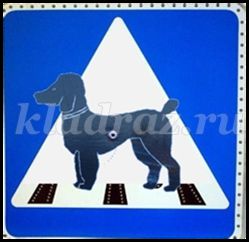 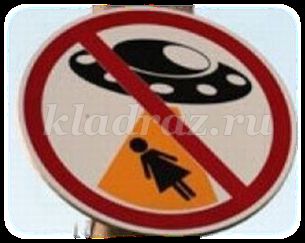 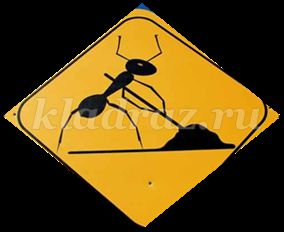 

6 конкурс: «Викторина» - Чебыкин Андрей Михайлович
Ведущий: Каждой команде Андрей Михайлович  будет задавать вопросы по правилам дорожного движения, ну а вы должны подумать и дать правильный ответ1. Как называют людей, идущих по улице? (Пешеходы)2. Как называется часть улицы, по которой идут пешеходы? (тротуар)3. Где ездят машины? (По дороге)4. Кто управляет машиной? (Водитель)5. Как называется место ожидания пассажирского транспорта? (остановка)6. Как называется прибор для регулировки движения? (светофор)7. Сколько сигналов у светофора, какие? (три, красный, желтый, зеленый )8. Где разрешается переходить улицу? (По светофору, по пешеходному переходу)9. Как нужно вести себя в общественном транспорте? (не шуметь, не мусорить, не драться, уступать пожилым людям место)10. Как правильно переходить дорогу? (1 – приготовиться, 2 – посмотреть налево, 3 – посмотреть направо, вновь налево и если нет машин начинать переходить дорогу. Посмотреть налево, дойти до середины – посмотреть направо и переходить дальше).(Спокойным, твердым шагом, держа взрослого за руку; нельзя бежать, ехать на самокате…))11. С какой стороны надо обходить автобус? (сзади)12. При каком сигнале светофора можно переходить дорогу? (зеленый)13. На какое животное похож пешеходный переход? (на зебру)14. Нужно ли соблюдать правила дорожного движения? (да)Подвижная игра «Светофор» - Бабушкина Татьяна СергеевнаПодвижная игра «ПЕРЕДАЙ  ЖЕЗЛ» - Бабушкина Татьяна Сергеевна Играющие выстраиваются в круг. Жезл регулировщика передаётся игроку слева. Обязательное условие: принимать жезл правой рукой, переложить в левую и передать другому участнику. Передача идёт под музыку. Как только музыка прерывается, тот, у кого оказывается жезл, поднимает его вверх и называет любое правило дорожного движения (или дорожный знак). Замешкавшийся или неверно назвавший дорожный знак выбывает из игры. Побеждает последний оставшийся игрок.
Итоги конкурса
Ведущий: Наступил самый торжественный момент нашей встречи - объявление победителей. И для награждения команд слово предоставляется членам жюри. Награждение команд.